How to reset a device to factory? Method 1:Step 1: Open the browser and input plc.tendawifi.com in address bar to login setup page. By default, password is “admin”.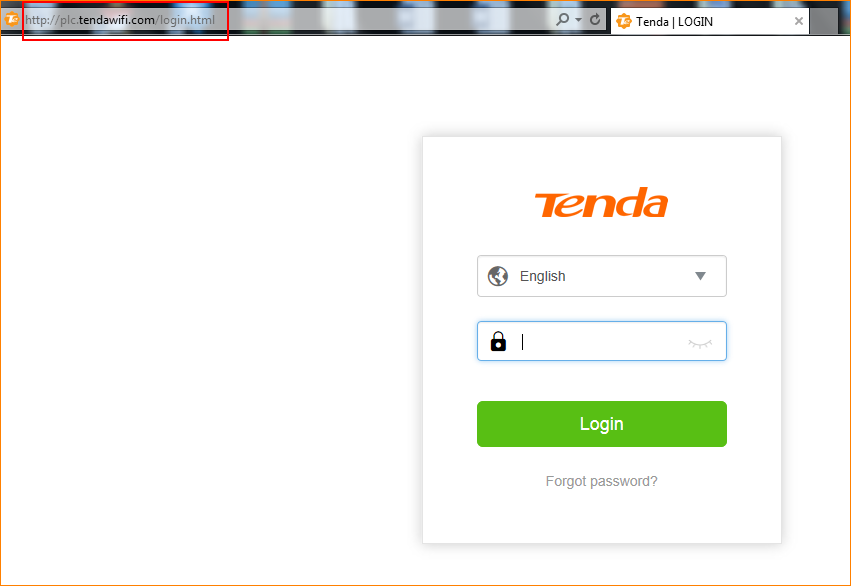 Step 2: Choose “System” 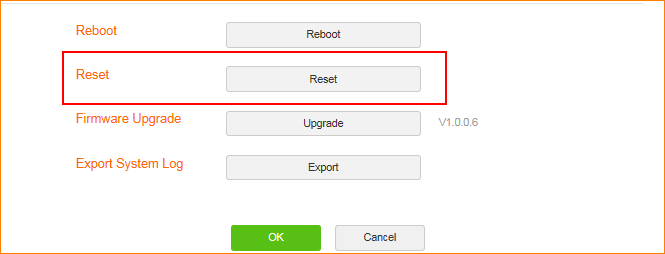 Step 3: Tap “Reset” button.Method 2: Step 1: Find the Reset button on the side of the PLC.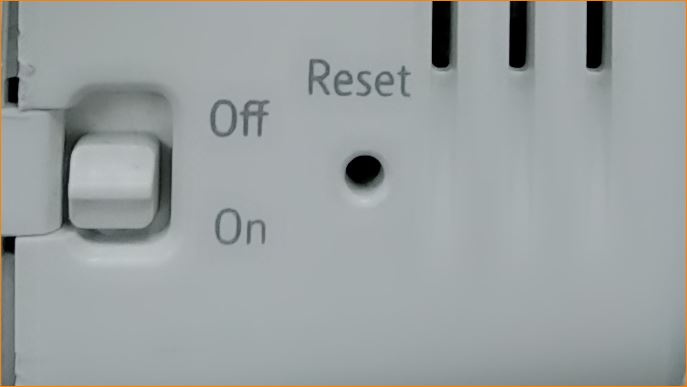 Step 2: Press the reset button for 8 seconds until all lights on and then off few seconds later.